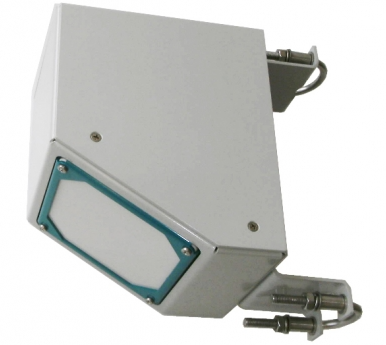 RG30雷达流速仪/RQ30雷达流量测量系统雷达流速仪RG30，应用了最新一代平板雷达技术，用来测量河流、渠道等水体的流速、流量。RG30雷达流速仪和RQ30雷达流量测量系统，更好的适应华南地区的环境特点，提供更高的精度和更好的环境适应性。优    点：几乎无须人工维护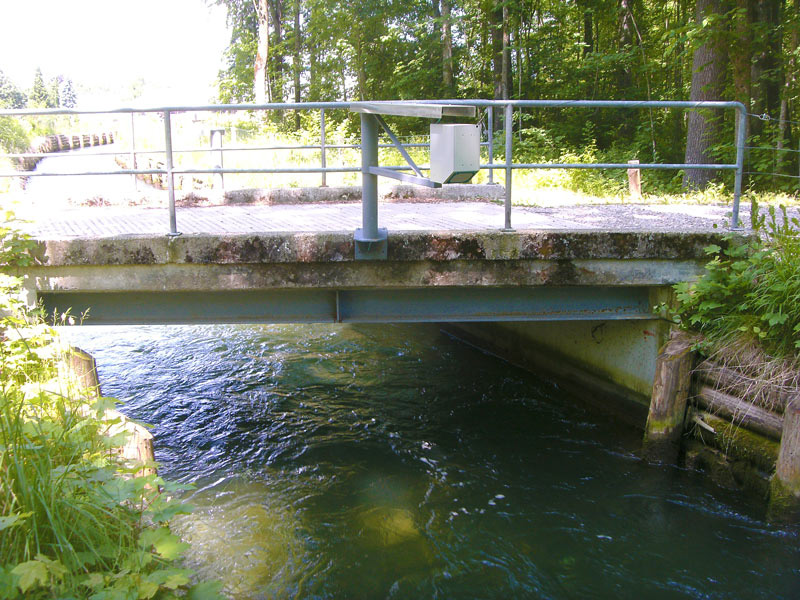 无须水下构筑物支撑可简单的集成到现有系统在发生洪水等自然灾害时也可以正常工作超低功耗能够检测出流速方向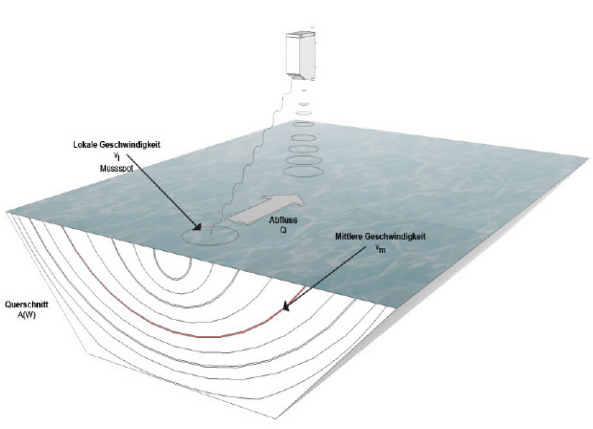 测量范围从±0.30到±±15m/s近盲区仅为0.5m非接触式快速测量可选内容式定时测量或外部激发测量不受外部环境因素影响RG30雷达流速仪用于明渠或河流的非接触式流速传感器，RG30流速传感器被设计用于河流和渠道的非接触式表面流速测量。传感器被安装在河流、渠道等水体上方，沿水面夹角约60度方向向水面发射雷达信号，反射回来的信号会被传感器接收，并通过分析计算转换为表面平均流速。RQ30雷达流量测量系统基于雷达技术的非接触式渠道/河流流量测量系统，RQ30雷达传感器可持续测量河流和渠道的流量。它结合了利用雷达测量表面流速和雷达测量水位两种方法。测量范围：根据被测水体水面情况，传感器离水面最大的安装高度为35米，最小安装高度为0.5米。流速测量范围为0.30-15m/s，流速方向可识别，可测量潮汐河流。技术参数：总览RG30RQ30外形尺寸175x154x246mm338x333x154总重量2.7kg5.4kg材质铝合金外壳铝合金外壳防护等级IP68IP67供电6V-30V6V-30V12V时的能耗待机-1mA测量时-约110mA待机-1mA测量时-约110mA工作温度-35-60℃-35-60℃存储温度-40-60℃-40-60℃防雷集成防雷模块集成防雷模块流速测量流速测量流速测量测量范围0.30-15m/s0.30-15m/s准确度±0.02m/s；±1%±0.02m/s；±1%分辨率1mm/s1mm/s流速方向识别±±测量持续时间单次测量5-240sec5-240sec测量间隔8sec.5h8sec.5h雷达频率24GHz（K-Band)24GHz（K-Band)雷达开角12°12°水面距离0.5-35m0.5-35m必须最小波高3mm3mm水位测量（仅对应RQ30）水位测量（仅对应RQ30）测量范围0-15  标准版本0-35  量程扩展（可选）分辨率1mm准确度±2mm雷达频率26GHz（K-Band)雷达开角10°自动垂直角度补偿自动垂直角度补偿自动垂直角度补偿准确度±1°±1°分辨率±0.1°±0.1°接口接口接口接口1xRS4851xSDI-121xRS4851xSDI-12模拟输出（仅定制型号提供）4-20mA0-10m/s可配置3x4-20mA流速、水位、流量各一